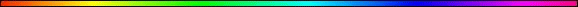 Numbers In TorahBy Rabbi Dr. Hillel ben David (Greg Killian)In this study I am trying to understand the patterns found in numbers. These patterns are true for all sets of numbered items. Whether the numbers are found in the human body, the Torah, Tanakh, or the oral law. The following are the patterns that I have seen so far.* * *This study was written by Rabbi Dr. Hillel ben David (Greg Killian). Comments may be submitted to:Rabbi Dr. Greg Killian12210 Luckey SummitSan Antonio, TX 78252Internet address:  gkilli@aol.comWeb page:  http://www.betemunah.org/(360) 918-2905Return to The WATCHMAN home page Send comments to Greg Killian at his email address: gkilli@aol.comEarthEarthEarthEarthEarthHeavenHeavenHeavenHeavenHeavenThe seven which are revealed (Revelation of Power)The seven which are revealed (Revelation of Power)The seven which are revealed (Revelation of Power)The seven which are revealed (Revelation of Power)The seven which are revealed (Revelation of Power)The seven which are revealed (Revelation of Power)The seven which are revealed (Revelation of Power)The three which are concealed (Justice)The three which are concealed (Justice)The three which are concealed (Justice)This was brought on by G-dA universal G-dA universal G-dA universal G-dHaShem’s ProvidenceHaShem’s ProvidenceHaShem’s ProvidenceHaShem's ExistenceHaShem's ExistenceHaShem's ExistenceWater is turned into blood. Shemot  7:20FrogsShemot 8:5Dust becomes gnats.Shemot 8:17BeastsShemot 8:24Livestock all dies.Shemot 9:6Festering boils. Shemot  9:10Hail mixed with fire.Shemot 9:23Locusts everywhere. Shemot 10:13Darkness. Shemot 10:22Death of the firstborn. Shemot 12:29MeturgemanMoreh (Teacher)Zaqen (Elders)MasoretEvangelistSheliachAngel of the ChurchBishop ChazzanoverseerDarshanMagid(Preacher)ParnasPastorsDeaconsParnasPastorsDeaconsParnasPastorsDeacons3rd of the bench of three3rd Ruler of the synagogue2nd of the bench of three2nd Ruler of the synagogueChief Hakham of the bench of threeRuler of the synagogueLeft ThumbLeft Index fingerLeft middle fingerLeft RingfingerLeft Pinkie fingerRight Pinkie fingerRight Ring fingerRight middle fingerRight Index fingerRight ThumbShemini AtzeretFestival ShabbatSuccoth first dayFestival ShabbatYom HaKippurmFestival ShabbatYom TeruahFestival ShabbatShavuotFestival ShabbatPesach seventh dayFestival ShabbatPesach first dayFestival ShabbatFasts?Lag B’Omer?Rosh ChodeshShabbatPurimChanukahSuccothYom HaKippurimYom TeruahShavuotPesachZebulonIssacharAsherGadNaphtaliDan(Kings)Levi(Priests)SimeonBenjaminReuben(Firstborn)JosephAromatic bark(three maneh)Costus(twelve maneh)Saffron(sixteen maneh)Spikenard(sixteen maneh)Cassia(sixteen maneh)Myrrh(sixteen maneh)Frankincense(seventy maneh)Galbanum [chelbena](seventy maneh)Onycha(seventy maneh)Balsam(seventy maneh)Cinnamon(nine maneh)TevetKislevHeshvanTishriElulAvTammuzSivanIyarAdarNisanShevatMalchutKingdomYesodFoundationHodMajestyNetzachEternityTeferetBeautyDin / GevurahJudgment / PowerChesedMercyDaatKnowledgeBinahUnderstandingChochmah WisdomMalchutKingdomYesodFoundationHodMajestyNetzachEternityTeferetBeautyDin / GevurahJudgment / PowerChesedMercyBinahUnderstandingChochmah WisdomKetercrownThe Seventh DayGod Rested.The Sixth DayGod created animals.God created men.A Fifth DayGod created birds and fishes.A Fourth DayGod created the sun, moon, and stars.A Third DayGod created dry landHashem created plantsA Second DayGod separated waters above from waters below.One DayGod created the heavens and earth and separated light from darkness.Seventh MilleniumMashiach’s day.Sixth MilleniumThe time of the Gentiles.Fifth MilleniumThe time of the Gentiles.Fourth Millenium timesThird MilleniumPatriarch’s and Tribal day.Second MilleniumNoach’s day.First MillenuiumAdam’s day.Thou shalt not covet thy neighbor's house, thou shalt not covet thy neighbor's goods.Thou shalt not bear false witness against thy neighbor.Thou shalt not steal.Thou shalt not commit adultery.Thou shalt not murder.Honor thy father and thy motherRemember the Sabbath and keep it holy.Thou shalt not take the name of the Lord thy G-d in vainThou shalt have no other gods before Me.I am HaShem thy G-d, who brought thee out of the , out of the house of bondage.G-d said, It is not good for man to be alone, I will make a fitting helper for him Bereshit  2:18And G-d said, Let us make man in our image Bereshit  1:26G-d said, See I give you every seed bearing plantBereshit  1:29G-d said, Let the earth bring forth every kind of living creature Bereshit  1:24G-d said, Let the waters bring forth swarms Bereshit  1:20G-d said, Let there be lights in the expanse of the skyBereshit  1:14And G-d said, let the earth sprout vegetation Bereshit  1:11G-d said, Let the water ... be gathered into one areaBereshit  1:9And G-d said, “Let there be an expanse in the midst of the waters, that it may separate water from water Bereshit  1:6And G-d said: Let there be light Bereshit  1:3GhediQashot AquravEagleWinter SolsticeMeoznaimBethulahAriehLionAutumnal EquinoxSartanTeomaimShaurBullSummer solsticeDagimTolehDeliManVernal EquinoxVioletIndigoBlueGreenYellowRedWhiteGrayBlackEstablishing courts for justiceNoachideRefrain from eating flesh cut from a living animalNoachideRefrain from robberyNoachideRefrain from bloodshedNoachideRefrain from adulteryNoachideRefrain from idolatryNoachideRefrain from blasphemyNoachideYom HaKippurimYamim Noraim 9Yamim Noraim 8Yamim Noraim 7Yamim Noraim 6Yamim Noraim 5Yamim Noraim 4Fast of GedaliaShabbat ShuvaRosh HaShanahRosh HaShanahDevarimBook of summary and conclusionBamidbarBookofconfrontation  / containment of evil.VayikraBook of sacrifices; avodah– service to HaShemShemotBook of redemption; descentinto exile and redemptionBereshitBook of creationYachida(Singular)Chaya(Life [force])Nesahama(Breath)Ruach(Wind)Nephesh(Rest)Connection pointBackFrontLeftRightBottomTopSuccothShavuotPesachYaaqovYitzchakAvrahamRachelLeahRivkaSarahChessedAvodahTorahKetuvimNeviimTorahMake a fence for the TorahBring up many studentsBe deliberate in judgementMoshe Rabbenu broke the Luchot.Tammuz 17The sheep supply for the sacrifices ran out as a result of the siege.Tammuz 17The outer walls of  were breached during the .Tammuz 17Apostramus  burnt a Torah scroll.Tammuz 17An idol was erected in the Beit Hamikdash.Tammuz 17The ’s possessionHaShem’s possessionAbraham.HaShem’s possessionHeaven and earth.HaShem’s possessionThe Torah.HaShem’s possessionThe Roman general Turnus Rufus plowed under the  area and its surroundings.Tisha B’AvThe Bar Kochba revolt was crushed by Roman Emperor Hadrian.Tisha B’AvThe Romans, led by Titus destroyed the .Tisha B’AvThe  was destroyed by the Babylonian's fire.Tisha B’AvJews in the desert accepted the slanderous report of the 12 Spies.Tisha B’AvToharotQodashimNeziqinNashimMo'edZeraimand the study of Torah is equivalent to them allbringing peace between man and his fellow or between a man and his wifeabsorption in prayerescorting the deadproviding for a bridevisiting the sickhospitality to guestsearly attendance at the house of study morning and eveningacts of kindnessthe honor due to father and motherThe name of the MessiahExisted before the creation.The Existed before the creation.Existed before the creation.The PatriarchsExisted before the creation.The Throne of GloryExisted before the creation.The TorahExisted before the creation.The world was created by compassionThe world was created by lovingkindnessThe world was created by judgmentThe world was created by righteousnessThe world was created by mightThe world was created by rebukeThe world was created by strengthThe world was created by reasonThe world was created by understandingThe world was created by wisdomI commanded the lions not to harm DanielMidrash Rabbah - Genesis V:5I commanded the fire to do no hurt to Hananiah, Mishael, and AzariahI commanded the fish to spew out JonahI commanded the heavens to open before EzekielI commanded the ravens to feed ElijahI commanded the sun and the moon to stand still before JoshuaI commanded heaven and earth to be silent before MosesI commanded the  of  to split apart for Remember: The keeping of the SabbathRemember: The punishment of MiriamRemember: The Israelites' struggle in the wildernessRemember: The evil of AmalekRemember: The revelation of the Law at Remember: The Exodusthe Property of the priest: The added fifthProperty of the priest:The principalProperty of the priest: The firstfruitsProperty of the priest: The [terumah of the tithe of] dem'aiProperty of the priest: The duesProperty of the priest: The first of the fleeceProperty of the priest: The dough-offeringProperty of the priest: The terumah of the titheProperty of the priest: The TerumahCreated on the eve of the Sabbath at twilight: The opening of the earth's mouth to swallow up the wickedCreated on the eve of the Sabbath at twilight: The opening of the ass's mouthCreated on the eve of the Sabbath at twilight: The cave in which Moses and Elijah stoodCreated on the eve of the Sabbath at twilight: The sepulchre of MosesCreated on the eve of the Sabbath at twilight: The TablesCreated on the eve of the Sabbath at twilight: The writing instrumentCreated on the eve of the Sabbath at twilight: The writingCreated on the eve of the Sabbath at twilight: The rainbowCreated on the eve of the Sabbath at twilight: The mannaCreated on the eve of the Sabbath at twilight: The well